Мастер-класс по истории в 11 классеТема: Как нам обустроить Россию?Цель:  1. Раскрыть сущность модернизации современной России, определить, есть ли общие черты в решении аграрной проблемы времен П.А.Столыпина и современной России.2. На основе краеведческого материала сформировать представления о развитии фермерского движения в нашей местности.3. Учить ведению дискуссии.Тип урока: комбинированныйФорма урока: дискуссия.Оборудование: проектор,                              Экран,                              Презентации: «Как нам обустроить Россию?»,  «Значение реформ Столыпина для современной модернизации России».                              Раздаточный материал, клубок ниток.Ход урокаСоздание проблемной ситуации.Чтение наизусть учителем отрывка из произведения Н.В.Гоголя «Мертвые души»:- Не так ли и ты, Русь, что бойкая необгонимая тройка несешься? Дымом дымится под тобою дорога, гремят мосты, все отстает и остается позади. Остановился пораженный божьим чудом созерцатель: не молния ли это, сброшенная с неба? Что значит это наводящее ужас движение? И что за неведомая сила заключена в сих неведомых светом конях? Эх, кони, кони, что за кони! Вихри ли сидят в ваших гривах? Чуткое ли ухо горит во всякой вашей жилке? Заслышали с вышины знакомую песню, дружно и разом напрягли медные груди и, почти не тронув копытами земли, превратились в одни вытянутые линии, летящие по воздуху, и мчится вся вдохновенная богом!..  Русь, куда ж несешься ты? Дай ответ. Не дает ответа. Чудным звоном заливается колокольчик; гремит и становится ветром разорванный в куски воздух; летит мимо все, что ни есть на земли, и, косясь, постораниваются и дают ей дорогу другие народы и государства. 2.-Вы узнали отрывок из классического произведения русской литературы 19 века? Слова, взятые из этой комедии актуальны и сегодня. Куда так быстро несется Русь? Что за кони впряжены в эту бойкую тройку? Что за ветер воет в гривах коней? Версий быть может много. Ответов тоже. Уже 200 лет скачет гоголевская тройка, а вопрос «Что делать?, Как нам обустроить Россию?» так и не решен по сей день.      II. Объявление темы мастер-класса «Как нам обустроить Россию? ( на примере решения аграрной проблемы).     III.Выдвижение гипотез.- А что вы думаете по этому поводу?- Какие способы решения этой проблемы смогли бы предложить?- Как накормить Россию?(повысить таможенные пошлины, снизить налоги, дать землю, закрепить права собственности и товаропроизводства).IV. Объявление цели работы.-сегодня мы с вами попытаемся определить, какими способами правительство нашей страны пыталось развить в России капиталистические отношения в с/х и каковы результаты этой деятельности?V. Доклад «история аграрной реформы в России» презентация- давайте перед началом практической части нашей  работы послушаем специалиста по вопросам истории аграрной реформы в России (выступление Чуприной Насти)- спасибо. А теперь выясним, как  обстоят  дела в современной России и конкретно у нас в Новосибирской области?VI.  Представление аналитической информации и работа с ней.- Я хочу предложить вашему вниманию ряд проанализированных мною источников.  для этого обратимся к презентации «Как нам обустроить Россию?»-Сначала узнаем об истории возникновения фермерства от Вересового М.С - Теперь посмотрим, как обстоят дела с КФХ в Новосибирской области и в Баганском районе (интервью с фермером из с. Палецкое Н.А.Ефановым).Вывод. – в нашей области фермерское движение получило широкое распространение. Скажите, о каких проблемах говорится в предложенном материале?- Такие же они как в 90-е годы? А как в начале 20 века?VII.выполнение проблемных заданий.- а сейчас поработаем в трех группах с документами, чтобы доказать или опровргнуть следующую точку зрения» Ситуация сегодня с развитием фермерства изменилась в лучшую сторону» .Работа групп с документами- 5 минут.Заслушивание ответов.Вывод: ситуация изменилась к лучшему. А почему? Аргументируйте свою точку зрения. После выступления всех желающих обобщаем ответы и сравниваем  с соответствующим слайдом презентации.Ситуация изменилась к лучшему, потому что фермеры сталиБолее грамотными в правовых вопросах;Государство, предоставляя перечень льгот, установило жесткий налоговый контроль за деятельнстью фермеров;Увеличилась самостоятельность производителей;Улучшается материально-техническая база КФХ;Фермеры покрывают 15%-ые  потребности с/х жителей. В с/х продукции.Стремление к объединению в ассоциации.VIII. Итог урока.-Значит, можно сказать, что фермеры смогут накормить Россию? Можно ли сказать, что  один из путей развития России – путь развития фермерства?-Есть ли связь времен столыпинской России и современного государства в вопросе фермерства?IX. Рефлексия. В конце нашего занятия я дам каждому из вас клубок. Вы берете его, наматываете его себе на руку и говорите по очереди:Сегодня я узнал…Было интересно…Я выполнял задания…Я понял, что…Я почувствовал…Теперь я могу….Я научился…У меня получилось…Я попробую…- а теперь посмотрите, у нас получилась настоящая тройка и даже не одна, а четыре. Как у Гоголя, вы мчитесь вперед. А я возница. Посмотрите, куда я вас направляю. ( показывается коллаж Баганского района- образ родной земли) Я хочу, чтобы вы остались на родной земле, чтобы жили и работали здесь, говоря словами Столыпина: «Во славу России, во благо россиян».ПриложенияКарточка №1 «О положении  дел фермеров в России»Путин даст поручение правительству рассмотреть вопрос о поддержке фермерских хозяйств23/08/2012 16:13МОСКВА, 23 августа. /ИТАР-ТАСС/. Правительство РФ может рассмотреть вопрос о дополнительной поддержке отдельных фермерских хозяйств, сталкивавшихся в последние годы с проблемами в связи со сложными погодными условиями. Об этом сообщил президент России Владимир Путин на встрече с и.о. губернатора Рязанской области Олегом Ковалевым, на которой речь зашла о состоянии дел в сельском хозяйстве в регионе."Ситуация складывается таким образом, что в принципе банкротств у нас нет, и мы не ждем их, но подготовка к 2013 году может осложниться тем, что по 2010 году пролонгировали краткосрочные кредиты /для хозяйств/, но они не могут кредитоваться под оборотные, поскольку нет залоговой базы", - рассказал глава области. Он обратился к президенту с просьбой рассмотреть вопрос о дополнительной поддержке фермеров, возможно, при помощи госгарантий за "сухой" 2010 год."Это можно посмотреть", - согласился Путин. "Давайте я соответствующие поручения сформулирую коллегам в правительстве, но нужно будет принимать уже не общие решения, а индивидуальные, поскольку 2010 год только в отдельных регионах был сложный с климатической точки зрения", - отметил он. "Нужно, чтобы специалисты Минсельхоза оценили состояние хозяйств области", - добавил президент.Ковалев также проинформировал Путина о том, что в связи с засухой, которая в области фиксируется третий год подряд, агропромышленный комплекс региона "в 2011-м и 2012-м выдает всего по 1 млн тонн зерновых, хотя потенциал 1,6 - 1,8 млн". "Но мы прибавляем по молоку: где-то 6 проц идем сейчас к уровню прошлого года и рассчитываем сохранить этот темп до конца года; по мясу мы больше даем", - отметил он. "Думаю, что мы себя кормами обеспечим, кукуруза неплохая", - добавил и.о. губернатора.21 октября 2011"Сохраним практически все направления поддержки - это и минеральные удобрения, и субсидирование ставок, и лизинг, и получение по более низким ценам горюче- смазочных материалов", - уточнил он.’"Сохраним практически все направления поддержки - это и минеральные удобрения, и субсидирование ставок, и лизинг, и получение по более низким ценам горюче- смазочных материалов", - уточнил он.


ИТАР-ТАССВопросы к документуПрочитайте документ.Ответьте на вопрос» Как Президент и правительство современной России собираются поддержать фермеров России?Сравните проблемы местного и общероссийского фермерства. Сделайте вывод о том, что необходимо сделать государству, чтобы деятельность фермеров была более успешной?Карточка №2 «О положении дел фермеров в НСО»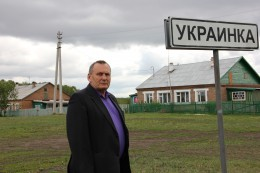 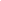 